Ε΄ ΤΑΞΗΌνομα: ………………………………………..……………   Ημερομηνία: …………………………..ΓΛΩΣΣΑ    Επαναληπτικές ασκήσεις – Ενότητα 9η (μπορείτε να συμβουλευτείτε την 9η ενότητα στο Β. Μ.)Μετατρέπω τις ρηματικές φράσεις σε ονοματικές:α)  επιθυμώ ένα ταξίδι            		...........................................................................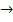 β)  καλλιεργεί βιολογικά προϊόντα    ...........................................................................γ)  δουλεύει σε τράπεζα 	   	........................................................................... δ)  επισκέπτεται τη βιβλιοθήκη	     	 ......................................................................... ε)  ασχολείται με την κηπουρική  	........................................................................... στ) περιγράφει τον αγώνα            	...........................................................................Μετατρέπω τις ονοματικές φράσεις σε ρηματικές:α)  νηστεία κρέατος	 ......................................................................................β)  νοθεία λαδιού	 ......................................................................................γ)  περιοδεία θιάσου	 ......................................................................................δ)  επιστροφή στο σπίτι 	......................................................................................ε)  παρουσίαση βιβλίου ......................................................................................στ) ενδιαφέρον για το σπίτι	......................................................................................Σύνθετες λέξεις με το συν-  :συν + γνώμη	...............................συν + χαίρω	...............................συν + κάτοικος ...............................συν + λόγος   .................................συν + μαθητής ................................συν + αθλητής .................................συν + κρίνω	 ..................................συν + λέγω  ....................................Χωρίζω τις παρακάτω προτάσεις σε Ανεξάρτητες (Α) και Εξαρτημένες (Ε):α) Όταν φτάσω, θα σου τηλεφωνήσω.	  (......)     (......)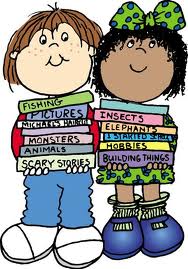 β) Πήγα στην τράπεζα για να πάρω χρήματα. 	 (......)     (......) 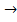 γ) Αν και του το είπα, δε μ’ άκουσε.	 (......)     (......)	 δ) Δεν τη μάλωσα, γιατί δεν το έκανε επίτηδες.	 (......)     (......)	ε) Για να φύγει η σκόνη, τινάζουμε τα ρούχα.	  (......)     (......)		στ) Όταν ο καιρός είναι καλός, του αρέσει ο περίπατος .	 (......)     (......)Ενώνω τις παρακάτω προτάσεις κάνοντας τη μία από τις δύο εξαρτημένη χρησιμοποιώντας τους κατάλληλους συνδέσμους: (για να, αν, όταν, αφού, ώστε)α) Θα σου αγοράσω δώρο. Είσαι επιμελής..........................................................................................................................................β) Ντυνόμαστε ελαφρά. Κάνει ζέστη..........................................................................................................................................γ) Έβρεχε τόσο πολύ. Πλημμύρισαν υπόγεια..........................................................................................................................................δ) Δεν θέλεις να έρθεις. Μην έρχεσαι..........................................................................................................................................ε) Έφερε στο σπίτι το φίλο του. Να παίξουν..........................................................................................................................................Συμπληρώνω  τα  κενά με το επίθετο «πολύς, πολλή, πολύ» ή το επίρρημα «πολύ»:Από την   βιασύνη του κάνει     ________     λάθη.Χθες ήταν     ______     ζεστή μέρα.     Το καλοκαίρι κάνει     _____   ζέστη.Είμαι    ______      περίεργη.      Χάρηκα  ________   που σε είδα.Φέτος ήρθαν ______   ξένοι.  Στο νησί είχε _______ κόσμο.Η Ελένη είναι     ______     ψηλή κοπέλα. 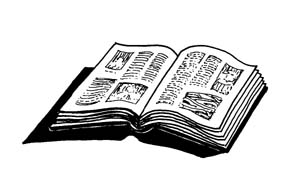 Το καλοκαίρι  πίνουμε    ______    νερό.                                                        Ρίχνει   _______   δυνατή βροχή.